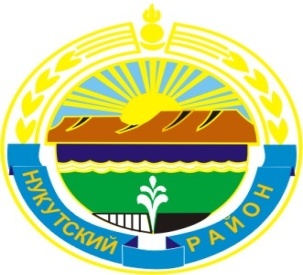 МУНИЦИПАЛЬНОЕ  ОБРАЗОВАНИЕ«НУКУТСКИЙ  РАЙОН»АДМИНИСТРАЦИЯМУНИЦИПАЛЬНОГО ОБРАЗОВАНИЯ«НУКУТСКИЙ РАЙОН»ПОСТАНОВЛЕНИЕ01 февраля  2021                                                 № 33                                            п. НовонукутскийО внесении изменений в постановление Администрации муниципального образования«Нукутский район» от 01 июня 2016 года № 129«Об утверждении Порядка установления, изменения,отмены муниципальных маршрутов регулярных перевозокна территории муниципального образования «Нукутский район»В целях организации регулярных перевозок пассажиров и багажа автомобильным транспортом на территориимуниципального образования «Нукутский район», в соответствии с Федеральным законом от 6 октября 2003 года № 131-ФЗ «Об общих принципах организации местного самоуправления в Российской Федерации», Федеральным законом от 13 июля 2015 года № 220-ФЗ «Об организации регулярных перевозок пассажиров и багажа автомобильным транспортом и городским наземным электрическим транспортом в Российской Федерации и о внесении изменений в отдельные законодательные акты Российской Федерации», постановлением Правительства Российской Федерации от 1октября 2020 года № 1586 «Об утверждении Правил перевозок пассажиров и багажа автомобильным транспортом и городским наземным электрическим транспортом», Законом Иркутской области от 28 декабря 2015 года № 145-ОЗ «Об отдельных вопросах организации регулярных перевозок пассажиров и багажа автомобильным транспортом и городским наземным электрическим транспортом в Иркутской области», руководствуясь статьей 35  Устава муниципального образования «Нукутский район», АдминистрацияПОСТАНОВЛЯЕТ:Внести в постановление Администрации муниципального образования «Нукутский район» от 01 июня 2016 года № 129 «Об утверждении Порядка установления, изменения, отмены муниципальных маршрутов регулярных перевозок на территории муниципального образования «Нукутский район» следующие изменения: Приложение № 1 изложить в новой редакции (Приложение № 1).2. Опубликовать настоящее постановление в печатном издании «Официальный курьер» и разместить на официальном сайте муниципального образования «Нукутский район». 3. Контроль за исполнением данного постановления возложить на первого заместителя мэра муниципального образования «Нукутский район» С.В. Андрианова.                 Мэр                                                                                                    С.Г. ГомбоевПриложение №1к постановлению АдминистрацииМО «Нукутский район»от 01.02.2021 г.  № 33Приложение №1к постановлению АдминистрацииМО «Нукутский район»от 01 июня 2016 № 129ПОРЯДОК УСТАНОВЛЕНИЯ, ИЗМЕНЕНИЯ, ОТМЕНЫ МУНИЦИПАЛЬНЫХ МАРШРУТОВ РЕГУЛЯРНЫХ ПЕРЕВОЗОК НА ТЕРРИТОРИИ МУНИЦИПАЛЬНОГО ОБРАЗОВАНИЯ «НУКУТСКИЙ РАЙОН»1. Инициатором установления, изменения, отмены муниципальных маршрутов могут являться юридическое лицо, индивидуальный предприниматель, уполномоченный участник договора простого товарищества (далее – инициатор) в случае его обращения с заявлением об установлении, изменении или отмене муниципальных маршрутов (далее – заявление) в Администрацию муниципального образования «Нукутский район» (далее - уполномоченный орган).Установление, изменение или отмена муниципальных маршрутов также может осуществлятьсяуполномоченным органом по собственной инициативе.2. Решения об установлении, изменении, отмене муниципальных маршрутов оформляются постановлением Администрации муниципального образования «Нукутский район».3. Заявление об установлении муниципального маршрута должно содержать следующие сведения:1) номер и дата выдачи лицензии на осуществление деятельности по перевозкам пассажиров и иных лиц автобусами;2) наименование, местонахождение (для юридического лица), фамилия, имя и, если имеется, отчество, место жительства (для индивидуального предпринимателя, уполномоченного участника договора простого товарищества), идентификационный номер налогоплательщика, почтовый адрес, адрес электронной почты (при наличии), контактные телефоны;3) наименование муниципального маршрута с указанием наименований начального остановочного пункта и конечного остановочного пункта;4) наименования промежуточных остановочных пунктов по муниципальному маршруту;5) наименования улиц, автомобильных дорог, по которым предполагается движение транспортных средств между остановочными пунктами по муниципальному маршруту;6) протяженность муниципального маршрута;7) порядок посадки и высадки пассажиров;8) планируемый вид регулярных перевозок;9) виды и классы транспортных средств, которые предлагается использовать;10) планируемое расписание по маршруту;11) планируемая дата начала осуществления регулярных перевозок.Также необходимо привести обоснование целесообразности установления муниципального маршрута, которое включает в себя обоснование ожидаемой экономической эффективности от установления муниципального маршрута (наличие пассажиропотока и экономической выгоды от предполагаемых перевозок).4. Заявление об изменении муниципального маршрута должно содержать следующие сведения:1) наименование, местонахождение (для юридического лица), фамилия, имя и, если имеется, отчество, место жительства (для индивидуального предпринимателя,уполномоченного участника договора простого товарищества), идентификационный номер налогоплательщика, почтовый адрес, адрес электронной почты (при наличии), контактные телефоны;2) регистрационный номер маршрута в реестре муниципальных маршрутов;3) предлагаемые изменения включенных в состав муниципального маршрута сведений, предусмотренных пунктами 3–10 части 1 статьи 26 Федерального закона № 220-ФЗ, с обоснованием необходимости изменений.5. Заявление об отмене муниципального маршрута должно содержать следующие сведения:1) наименование, местонахождение (для юридического лица), фамилия, имя и, если имеется, отчество, место жительства (для индивидуального предпринимателя,уполномоченного участника договора простого товарищества), идентификационный номер налогоплательщика, почтовый адрес, адрес электронной почты (при наличии), контактные телефоны;2) регистрационный номер маршрута в реестре муниципальных маршрутов;3) планируемая дата отмены маршрута регулярных перевозок.Также необходимо привести обоснование необходимости отмены муниципального маршрута.6. Заявления оформляются в свободной форме и могут быть поданы (направлены) инициаторами в адрес уполномоченного органаодним из следующих способов:1) путем личного обращения в уполномоченный орган;2) через организации почтовой связи;3) путем направления на официальный адрес электронной почты уполномоченного органа nukuti_econ@mail.ru. 7. Днем регистрации заявления считается день его представления (поступления) в уполномоченный орган.8. В течение 3 календарных дней со дня регистрации заявленияуполномоченным органом принимается решение о рассмотрении заявления либо об отказе в  его рассмотрении.9. Основанием для отказа в рассмотрении заявления об установлении, изменении, отмене муниципального маршрута является несоответствие заявления требованиям пунктов 3, 4, 5 настоящего Порядка установления, изменения, отмены муниципальных маршрутов регулярных перевозок на территории муниципального образования «Нукутский район» (далее – Порядок) соответственно. В случае принятия решения об отказе в рассмотрении заявления уполномоченный органуведомляет инициатора о принятом решении в течение срока, указанного в пункте 8 настоящего Порядка, одним из следующих способов: почтовым отправлением по почтовому адресу, указанному в заявлении,по адресу электронной почты, указанному в заявлении, либо по обращению инициатора – вручает его лично.10. Заявление инициатора рассматривается в течение 30 календарных дней со дня регистрации заявления.11. Требования к муниципальным маршрутам для принятия решения об установлении или изменении муниципального маршрута:1) соответствие муниципального маршрута требованиям безопасности дорожного движения при организации регулярных перевозок;2) отсутствие признаков дублирующего муниципального маршрута, межмуниципального маршрута, имеющего два и более общих остановочных пунктов с устанавливаемым, изменяемым маршрутом  (при наличии признаков дублирующего маршрута решение об установлении, изменении муниципального маршрута принимается в случае необходимости обеспечения регулярных перевозок на отдельных участках муниципального маршрута), а также наличие достаточного пассажиропотока.12. Основанием для принятия решения об установлении или изменении муниципального маршрута является:1) необходимость организации транспортного обслуживания населения;2) изменение пассажиропотока.13. Перед принятием решения об установлении или изменении муниципального маршрута уполномоченным органом производится проверка на предмет наличия совпадающих маршрутов в реестре муниципальных маршрутов, реестре межмуниципальных маршрутов регулярных перевозок, имеющих два и более общих остановочных пункта с устанавливаемым, изменяемым муниципальным маршрутом.В случае выявления наличия двух и более общих остановочных пунктов с ранее установленным межмуниципальным маршрутом регулярных перевозок уполномоченный орган направляет обращение о согласовании установления или изменения муниципального маршрута в Министерство жилищной политики, энергетики и транспорта Иркутской области в порядке, установленном постановлением Правительства Иркутской области от 
19 июля 2018 года № 531-пп «Об установлении Порядка согласования установления или изменения муниципального маршрута регулярных перевозок либо межмуниципального маршрута регулярных перевозок, имеющих два и более общих остановочных пункта с ранее установленным соответственно муниципальным маршрутом регулярных перевозок, межмуниципальным маршрутом регулярных перевозок в Иркутской области».14. Основанием для принятия решения об отмене муниципального маршрута является:1) прекращение действия свидетельства;2) признание несостоявшимся открытого конкурса на право получения свидетельства в связи с тем, что по окончании срока подачи заявок на участие в открытом конкурсе не подано ни одной такой заявки или по результатам рассмотрения заявок на участие в открытом конкурсе все такие заявки были признаны не соответствующими требованиям конкурсной документации;3) признание несостоявшейся закупки на выполнение работ, связанных с осуществлением регулярных перевозок;4) прекращение действия, расторжение муниципального контракта – в случае, если регулярные перевозки осуществляются в соответствии с муниципальным контрактом;5) несоответствие маршрута требованиям безопасности движения при организации пассажирских перевозок;6) наличие признаков дублирующего маршрута.15. Основание, предусмотренное подпунктом 6 пункта 14 настоящего Порядка, является основанием для принятия решения об отмене муниципального маршрута (маршрутов), за исключением если муниципальный маршрут (маршруты): 1) необходим (необходимы) для обеспечения регулярных перевозок на отдельных участках муниципального (муниципальных) маршрута (маршрутов);2) имеется достаточный пассажиропоток.16. Основанием для отказа в установлении или изменении муниципального маршрута является отсутствие оснований для принятия решения об установлении или изменении муниципального маршрута, предусмотренных пунктом 12 настоящего Порядка.17. Основанием для отказа в отмене муниципального маршрута является отсутствие оснований для отмены маршрута, предусмотренных подпунктами 5 или 6 пункта 14 настоящего Порядка, а также необходимость обеспечения регулярных перевозок на отдельных участках муниципального маршрута в случае наличия признаков дублирующего маршрута, а также наличие достаточного пассажиропотока.18. По итогам рассмотрения заявления уполномоченным органом принимается одно из следующих решений:1) установить (изменить, отменить) муниципальный маршрут;2) отказать в установлении (изменении, отмене) муниципального маршрута.19. Уполномоченный орган в течение семи календарных дней со дня принятия одного из указанных в пункте 18 настоящего Порядка решений уведомляет инициатора о принятом решении одним из следующих способов: почтовым отправлением по почтовому адресу, указанному в заявлении,по адресу электронной почты, указанному в заявлении, либо по обращению инициатора – вручает его лично с отметкой о вручении.В случае если заявление было подано структурным подразделением Администрации муниципального образования «Нукутский район», не являющимся уполномоченным на установление, изменение, отмену муниципальных маршрутов регулярных перевозокструктурным подразделением, уполномоченное структурное подразделение в течение одного календарного дня со дня принятия одного из указанных в пункте 18 настоящего Порядка решений направляет служебную записку на имя руководителя соответствующего структурного подразделения Администрации муниципального образования «Нукутский район» о принятом решении.20. В случае принятия решения об установлении (изменении, отмене) муниципального маршрута уполномоченный орган в течение срока, не превышающего 30 календарных дней, готовит проект постановления Администрации муниципального образования «Нукутский район», предусмотренный пунктом 2 настоящего Порядка.21. Муниципальный маршрут считается установленным со дня включения предусмотренных пунктами 1–10 части 1 статьи 26 Федерального закона № 220-ФЗ сведений о данном муниципальном маршруте в реестр муниципальных маршрутов.22. Муниципальный маршрут считается измененным со дня изменения предусмотренных пунктами 3–10 части 1 статьи 26 Федерального закона № 220-ФЗ сведений о данном муниципальном маршруте в реестре муниципальных маршрутов.23. Муниципальный маршрут считается отмененным со дня исключения сведений о данном муниципальном маршруте из реестра муниципальных маршрутов. Указанные сведения о муниципальном маршруте исключаются из реестра муниципальных маршрутов в день вступления в силу постановления Администрации муниципального образования «Нукутский район» об отмене данного муниципального маршрута.24. Если меньшие сроки не согласованы с юридическим лицом, индивидуальным предпринимателем или уполномоченным участником договора простого товарищества, которым выдано свидетельство, в порядке предусмотренном правовым актом Администрации муниципального образования «Нукутский район», в течение срока действия такого свидетельства, решение об изменении либо отмене соответствующего муниципального маршрута по инициативе уполномоченного органа принимается не позднее, чем за 180 календарных дней до дня окончания срока действия такого свидетельства и вступает в силу по окончании срока действия такого свидетельства. В течение 60 календарных дней со дня принятия решения об изменении муниципального маршрута юридическое лицо, индивидуальный предприниматель, уполномоченный участник договора простого товарищества, которым выданы свидетельства об осуществлении перевозок по данным муниципальным маршрутам, обязаны обратиться в уполномоченный орган с заявлениями о продлении действия таких свидетельств и карт данных муниципальных маршрутов на следующий срок в соответствии с принятым решением.25. Временное изменение схем муниципальных маршрутов, временное ограничение или прекращение движения пассажирских транспортных средств на муниципальных маршрутах в целях обеспечения безопасности дорожного движения проводится в соответствии с постановлением Правительства Иркутской области от 11 мая 2012 года № 233-пп «О Порядке осуществления временных ограничения или прекращения движения транспортных средств по автомобильным дорогам регионального или межмуниципального, местного значения в Иркутской области».Временное изменение схем муниципальных маршрутов, временное ограничение или прекращение движения пассажирских транспортных средств на муниципальных маршрутах не влечет внесение изменений в реестр муниципальных маршрутов.